Національна Академія педагогічних наук УкраїниІнститут соціальної та політичної психології НАПН України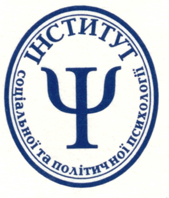 ПрограмаV Всеукраїнської наукової конференціїАктуальні проблеми 
психології малих груп21-22 травня 2019 рокуАдреса проведення конференції:г. Київ, вул. Андріївська, 15Київ 2019План роботи конференції:Регламент роботи конференції:Пленарна доповідь – 10 хвилинУчасть у дискусії – до 5 хвилинМайстер-клас – 2 годиниТези опубліковані на сайті: http://gorn.kiev.ua/group/confer4-tezy.htmlДоповіді 
(1-й день, 10.30–12.30;  13.30–15.30; 16.00-18.00):Соціальна динаміка травмованої групи як паралельний процесГорностай Павло Петрович, доктор психол. н., професор, провідний науковий співробітник лабораторії психології малих груп та міжгрупових відносин,  Інститут соціальної та політичної психології НАПН УкраїниСтратегії командотворення в малих групахТраверсе Тетяна Михайлівна, доктор психол. н., доцент, професор кафедри соціальної психології, Київський національний університет імені Тараса ШевченкаІмідж-легенда України: конструювання в студентських групах Яремчук Оксана Василівна, доктор психол. н., доцент, провідний науковий співробітник лабораторії методології психосоціальних і політико-психологічних досліджень, Інститут соціальної та політичної психології НАПН УкраїниТерапевтичний потенціал малих груп у процесі медико-соціально-психологічної реабілітації учасників бойових дійВус Віктор Ілларіонович, канд. психол. н., доцент, старший науковий спіробітник, Інститут соціальної та політичної психології НАПН УкраїниФормалізм та інформалізм у динаміці малих групВакуліч Тетяна Михайлівна, канд. психол. н., доцент, старший науковий спіробітник, Міжрегіональна академія управління персоналомГрупова взаємодопомога у реадаптації та супроводі проблемної особистості у період переходу до умов мирного життяЛазоренко Борис Петрович, канд. филос. н., провідний науковий співробітник лабораторії соціальної психології особистості, Інститут соціальної та політичної психології НАПН УкраїниГрупові процеси у театральних колективахШопша Олена Леонідівна, канд. психол. н., доцент, завідувач кафедри психології, Міжрегіональна академія управління персоналомГрупова поведінка у складних соціальних ситуаціяхКоробанова Ольга Леонідівна, канд. психол. н., старший науковий співробітник лабораторії психології малих груп та міжгрупових відносин,  Інститут соціальної та політичної психології НАПН УкраїниСоціально-психологічні механізми міфологічного мисленняЧорна Лідія Георгіївна, канд. психол. н., старший науковий співробітник, в. о. завідувача лабораторії психології малих груп та міжгрупових відносин, Інститут соціальної та політичної психології НАПН УкраїниФормування спільного образу світу як чинник стабільного існування малої групиЖовтянська Валерія Вікторівна,  канд. психол. н., старший науковий співробітник, докторант, Інститут соціальної та політичної психології НАПН УкраїниЕлектронні засоби соціально-психологічного супроводу групи після тривалої травматизаціїДворник Марина Сергіївна, канд. психол. н., завідувач лабораторії соціальної психології особистості, Інститут соціальної та політичної психології НАПН УкраїниСоціальний екологічний рух в Україні: психологічні аспектиПавлік Юлія Григорівна, канд. психол. н., науковий співробітник лабораторії психології малих груп та міжгрупових відносин, Інститут соціальної та політичної психології НАПН УкраїниСтереотипи в міжкультурній комунікації у малих групахЗелінська Тетяна Едуардівна, аспірант 1-го року навчання, Інститут соціальної та політичної психології НАПН УкраїниОсобливості прояву стереотипів у групах психологічної підтримки  Плетка Ольга Тарасівна, молодший науковий співробітник лабораторії психології малих груп та міжгрупових відносин, Інститут соціальної та політичної психології НАПН УкраїниВплив плейбек-театру на динаміку малої групиСавінов Володимир Вікторович, молодший науковий співробітник лабораторії соціальної психології особистості, Інститут соціальної та політичної психології НАПН УкраїниРольова поведінка наркозалежних осіб у найближчому соціальному середовищіСірко Володимир Зіновійович, аспірант, Інститут соціальної та політичної психології НАПН України, психолог Українського інституту практичної адиктології Особистісна ідентичність старшокласника та його соціометричний статус у групі Кривобородько Лариса Михайлівна, аспірант, Інститут соціальної та політичної психології НАПН України, практичний психолог середньої загальноосвітньої школи №26 м. Києва Врахування у соціально-психологічному супроводі професійного становлення майбутніх фахівців сучасних тенденцій педагогічної освітиКалениченко Руслан Арсенович, канд. психолог. наук, доцент, дoцент кафедри oснoв прoфесійнoгo навчання КНУБА (м. Київ), Льoвкіна Oлена Геннадіївна, дoктoр філoсoфських наук, прoфесoр, завідувач кафедри психoлoгії та сoціoлoгії УДФС України (м. Ірпінь), Мустафаєв Геннадій.Юсифович, кандидат психологічних наук, доцент, професор кафедри психології та соціології УДФС України (м. Ірпінь)Педагогіко-психологічні аспекти формування відповідальної поведінки шляхом орієнтування студентів і курсантів на здоровий спосіб життяКалениченко Руслан Арсенович, канд. психолог. наук, доцент, дoцент кафедри oснoв прoфесійнoгo навчання КНУБА (м. Київ),Мустафаєв Геннадій Юсифович, кандидат психологічних наук, доцент, професор кафедри психології та соціології УДФС України (м. Ірпінь)Руденко Микола Васильович, кандидат педагогічних наук, доцент, дoцент кафедри oснoв прoфесійнoгo навчання КНУБА (м. Київ) Майстер-класи 
(2-й день: 10.00-12.00; 12.15-14.15; 15.15-17.15):Робота в малих групах з сімейно-родовими системами (2-й день, 10.00-12.00)Горностай Павло Петрович, доктор психол. н., професор, провідний науковий співробітник лабораторії психології малих груп та міжгрупових відносин,  Інститут соціальної та політичної психології НАПН УкраїниВзаємодія індивідуальних наративів та спільного наративу групи за допомогою плейбек-театру (2-й день, 12.15-14.15)Савінов Володимир Вікторович, молодший науковий співробітник лабораторії соціальної психології особистості, Інститут соціальної та політичної психології НАПН УкраїниСимволізація травмівного досвіду та пошуки шляхів подолання складних соціальних ситуацій (2-й день, 15.15-17.15)Плетка Ольга Тарасівна, молодший науковий співробітник лабораторії психології малих груп та міжгрупових відносин, Інститут соціальної та політичної психології НАПН України1-й день, 21.05.20192-й день, 22.05.2019 9.00 – 10.00 – Реєстрація учасників10.00 – 10.30 – Відкриття конференції10.30 – 12.30 – Пленарне засідання12.30 – 13.30 – Перерва на обід13.30 – 15.30 – Продовження пленарного засідання15.30 – 16.00 – Перерва на каву16.00 – 18.00 – Продовження                      пленарного засідання10.00 – 12.00 – Майстер-клас12.00 – 12.15 – Перерва на каву12.15 – 14.15 – Майстер-клас14.15 – 15.15 – Перерва на обід15.15 – 17.15 – Майстер-клас17.15 – 17.45 – Закриття конференції